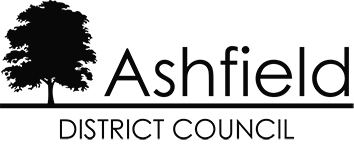 Draft Ashfield Local Plan (2020-2038)Regulation 18 ConsultationStatement of Representation FormAshfield District Council is seeking your comments on the Draft Ashfield Local Plan.All representations must be received by the Council by 5.00pm Tuesday 16th November 2021.Please submit comments using this form by the following methods:Online form at: https://www.ashfield.gov.uk/localplan2021/E-mail form to: localplan@ashfield.gov.ukPost form to: Forward Planning Team, Ashfield District Council, Urban Road, Kirkby-in-Ashfield, Nottingham, NG17 8DA.This form has two parts:Part A – Personal/Agent contact details.Part B – Your representations (Please fill in a separate part B for each aspect or part of the Local Plan you wish to comment on). Documents to support your representations (optional) should be referenced within Part B.Part AIn circumstances where individuals/groups share a similar view, it would be helpful to make a single representation, stating how many people the submission is representing and how the representation was authorised.
Part B (Please fill a separate Part B for each individual representation)  Please fill in your Name and Organisation here for every Part B sheet that you submit:  Name: _______________________________     Organisation: _____________________________________Signed: …………………………………………………			Date: ………../……....../………..Please refer to the first page of this questionnaire for the submission information.If you require any further information or assistance in completing this Statement of Representation Form, please contact the Forward Planning Team at: Data Protection TermsAny personal details submitted as part of a representation will be processed by Ashfield District Council in accordance with the Data Protection Act 2018/UK General Data Protection Regulation and used in connection with the development and adoption of the Ashfield Local Plan. Please note, the Council cannot accept anonymous responses. All representations received will be made available for public inspection and therefore cannot be treated as confidential.  They will also be:Published in the public domain;Published on the Council’s website;Shared with other organisations for the purposes of developing/adopting the Ashfield Local Plan; andMade available to the Planning Inspector appointed by the Secretary of State to examine the Local Plan.When making representations available on the Council's website, the Council will remove all telephone numbers, email addresses and signatures.By submitting your Response Form/representation you agree to your personal details being processed in accordance with these Data Protection Terms.For information on how we manage your personal information, please see the Council’s Privacy Notice at: https://www.ashfield.gov.uk/your-council/legal-information-public-data/privacy-notice/1. Personal Contact Details If an agent is appointed, only complete Name & Organisation in section 1, and all of section 2.First name:Last name:Organisation/Group Number of people representing:………Address:Postcode:Telephone number:Email address:2. Agent Contact DetailsFirst name:Last name:Organisation/Group Address:Postcode:Telephone number:Email address:1. To which part of the Local Plan does this representation relate?Part of Local Plan:Tick if Relevant (✓):Specify number/ part/ document: Draft Ashfield Local Plan Policy NumberPolicy:Draft Ashfield Local Plan Page NumberPage: Draft Ashfield Local Plan Paragraph NumberParagraph:Ashfield Local Plan Sustainability Appraisal Paragraph:Background Paper 01: Spatial Strategy and Location of DevelopmentParagraph:Background Paper 02: HousingParagraph:Background Paper 03: Employment LandParagraph:Background Paper 04: Green Belt Harm AssessmentParagraph:Background Paper 05: Infrastructure DeliveryParagraph:Background Paper 06: Green Infrastructure and BiodiversityParagraph:Other Supporting Evidence BaseDocument Name:Page / Paragraph:	2. Do you support this part of the Local Plan? YesNoComment only3. If you support the proposals put forward, please state why here.  If you do NOT support the proposals put forward, please state why AND also state the changes you would like to see.  It would be helpful to include suggested revised wording if necessary.Websitehttps://www.ashfield.gov.uk/localplan2021/Telephone01623 457381, 01623 457382 or 01623 457383E-Maillocalplan@ashfield.gov.uk PostForward Planning Team, Council Offices, Urban Road, Kirkby-In-Ashfield, Nottingham, NG17 8DA.